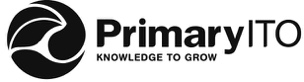 Unit Standard 19044Demonstrate knowledge of the legal requirements and hazards associated with tractor useAssessment TaskLeaner to completeAssessor to CompleteReAssessment (if required) Assessor to CompleteQuestion 1 a) What is the minimum legal age to drive a tractor under 6 tonnes (including load): 		On the farm?  		On the road?  b) What licence (and other conditions) are required to drive a tractor on the public road:  		Under 6 tonne?          		Between 6–18 tonne?  c) What are the registration requirements for driving a tractor on the road?  d) If you are going to drive a tractor at more than 40kph on the road, what are the WOF and COF requirements? Question 2 A tractor driven on the road is generally a slow vehicle. What must a slow vehicle display? What is the basic requirement for carrying passengers on a tractor? Give an example of when a tractor does not need a safety frame. d) Give an example of suitable footwear and clothing to wear when driving a tractor. Footwear: Clothing: e) Why is it generally important to wear earmuffs when driving a tractor? Give an example of when earmuffs might not be needed and why. Question 3 a)  Why should you wear a safety belt when operating a tractor (if one is fitted)? b)  Give an example of when you should not wear a safety belt when operating a tractor (i.e. it would be dangerous to do so).  Question 4 The following questions relate to the hazards associated with driving a tractor. a)  You are loading silage with a front-end loader and have to stop and get off the tractor. What is the correct way to do this? Why is it the safest way?  b)  You are about to get on the tractor to attach the mower and mow a silage paddock. It is school holidays and your boss’s three young children are hanging around the tractor shed. What would you do before you start the job?  c)You are about to drive the tractor out onto the sealed road. Just before you do, you remember that your boss told you the foot brakes must be locked together before driving on the road. Why is this? d)  You are spraying gorse on the hilly runoff. You have a three-point linkage mounted sprayer that holds 500 litres and it is half full. Give two reasons why this could be dangerous.  1. 2.  e)  You are feeding out silage with a tractor and large silage wagon which is full. You are out the back of the farm on hilly paddocks and it is raining. Why could this be dangerous?  f)  What could happen if you are driving a tractor at high speed along the farm race and turn the wheel suddenly over a rut or bump in the race?  g)  You have been asked to drag a large log out of a paddock. You wrap the chain around the log and are about to attach the other end to the tractor. Where on the tractor should you attach it?  h)  Your workmate wants to attach the log to the top link because he says it will give the tractor more traction. Why is this a bad idea?  i)  The power take off (PTO) shaft on the tractor is a major hazard. Give two examples of how this hazard could be reduced when you are operating a PTO driven implement.  1. 2.  j)  The differential (diff) lock can help maintain traction and stop you getting stuck, but it can also cause some problems.  1. You have had to use the diff lock in a muddy paddock to stop yourself      getting stuck. You drive out onto the sealed road and forget it is still on. What problem could this cause? 2. You drive through a drain and as you head out again, the tractor gets stuck with the front facing upwards at quite an angle. You can’t drive out of the drain because the right rear wheel is spinning. You decide to bang in the diff lock to try to regain some traction. What problem could this cause? k)  Having a four-wheel drive tractor can be useful as it is less likely to get stuck and able to go more places. What safety problem can this sometimes cause?  l)  What is the danger in driving an old tractor where you can’t adjust the seat to suit yourself?  m)  Most tractors have a range of gears to suit different situations. It is important for both correct operation of the tractor and safety that you use the right gear for the situation.  1. You drive down a fairly steep, wet slope and are in a very low gear. What might happen? 2. You drive up a slope while towing a heavy trailer. You discover you are in too high a gear and are starting to lose power. What might happen? n)  Give two examples where using the tractor hydraulics could cause an injury to the tractor operator or other people nearby.  1.  2.  o)  Explain how the following situations could be dangerous when operating the tractor with a front-end loader. Driving on the road with a silage bale on the front forks. Lifting heavy concrete culvert pipes off the back of a truck, using a chain attached to the front-end loader.  Question 5 a)  You are driving across the side of a fairly steep slope with a full spray tank on the rear hydraulics and the front-end loader on. Both of these implements are lifted up high. 		What might happen:  		Possible cause or contributing factors:  		What could have been done to prevent it?  b)  Your workmate is attaching the slasher to the three-point linkage. It is hard to line up the bottom linkage arms with the pins on the slasher, so he stands in between the slasher and back wheel of the tractor to reach through and use the lever to adjust the linkage arms. 		What might happen: 		Possible cause or contributing factors:  		What could have been done to prevent it?  c) You are driving up a steep slope. You are tired and thinking about other  things so you don’t realise the hill is getting very steep and you are in too high a gear to get all the way up. You decide to change down to a lower gear. What might happen: Possible cause or contributing factors: What could have been done to prevent it? d) You are mowing a hay paddock and have to keep getting off the tractor to clear a build-up of long grass from the mower skid. You start to get sick of it and the next time it happens you decide to leave the mower running while you get off and clear it away. It is drizzling a bit so you are wearing a long raincoat that is not buttoned up. 		What might happen:  		Possible cause or contributing factors: 		What could have been done to prevent it?  